     Chapter Event Submission Form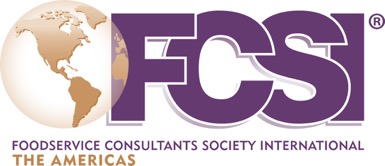 CHAPTER DETAILSEVENT DETAILSEDUCATION PROVIDER PROGRAM (EPP)Event includes an educational component (If yes, complete the information below)      YES    NO   REGISTRATION DETAILSRegistration will be managed by        FCSI TA Headquarters     EPP Company    OtherIf other, please elaborate      The Chapter requests the following from FCSI TA Headquarters (check all that apply)    Printed Name Badges (alternative to this is handwritten name tags on-site)     YES         NO   On-site Assistance (Chapter incurs all travel expenses)		                    YES         NO   Promotion of event 								       YES         NO   ADDITIONAL EVENT INFORMATIONChapterChapter Leader (s)Chapter Leader (s) Email/Phone      /      DateEvent NameTimeLocationEvent DescriptionRegistration CostMax # of attendees (if applicable)EPP CompanyEPP ContactEPP Contact Email/PhoneContact name/email for registration questionsDate to begin promo email/invites